How to Report Fair Housing ComplaintsIf you have a concern with how you have been treated and believe your fair housing rights have been violated, there is a local process for reporting your complaint.Complaints should be addressed to the local contact listed here. This person/position has been designated to coordinate Section 504 compliance efforts. A complaint should be filed in writing or verbally, contain the full name and address of the person filing it, and briefly describe the alleged violation of the regulations.For residents of San Patricio County YOUR LOCAL CONTACT IS: David Krebs, County JudgeEmail: dkrebs@sanpatriciocountytx.govPhone Number: (361) 364-9301Address: 400 W. Sinton Room 109, Sinton, TX 78387If you do not feel comfortable contacting the local office, both the Texas Workforce Commission Civil Rights Division (TWCCRD) and the United States Department of Housing and Urban Development (HUD) are available to help address problems regarding housing discrimination. Contact information for State and Federal Agencies are listed below:Additional information can be found at: https://www.tdhca.state.tx.us/fair-housing/complaint-how-to.htm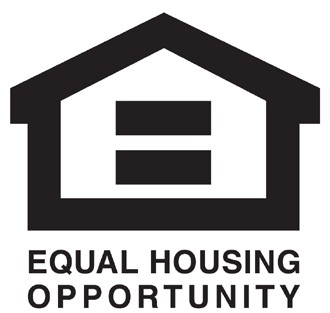 Fair Housing –It’s Your Right!STATEFEDERALTexas Workforce Commission (TWC)US Department ofHousing and Urban Development (HUD) Region VIIn person or By Mail:Civil Rights Division1117 Trinity Street, Room 144-TAustin, Texas 78701In person or By Mail:801 Cherry Street, Unit #45
Suite 2500
Fort Worth, Texas 76102By Phone:(888) 452-4778 or (512) 463-2642By Phone:(817) 978-5900 or (800) 669-9777By Email:HousingComplaint@twc.state.tx.usBy Email:ComplaintsOffice06@hud.govWebsite: www.texasworkforce.org/customers/cwp/civil- rights-discrimination.htmlWebsite:www.hud.gov/fairhousing.gov